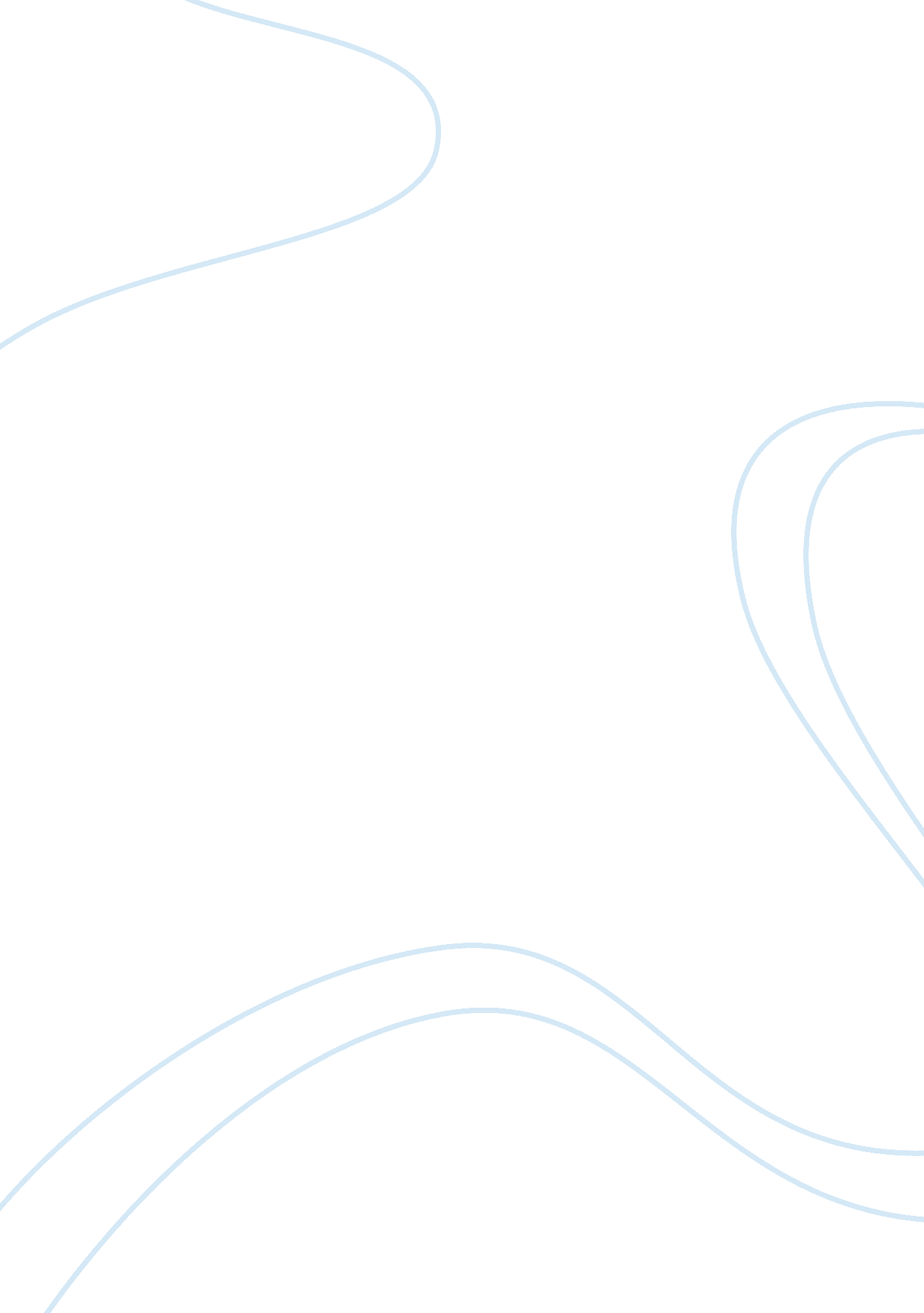 W w w e tr .x m ep e apTechnology, Internet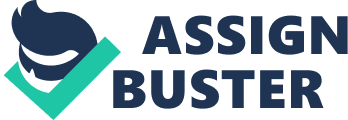 w w w e tr . X m eP e ap UNIVERSITY OF CAMBRIDGE INTERNATIONAL EXAMINATIONS International General Certificate of Secondary Education . c rs om * 5 1 5 6 0 7 6 9 7 8 * FIRST LANGUAGE ENGLISH Paper 2 Reading Passages (Extended) Candidates answer on the Question Paper READ THESE INSTRUCTIONS FIRST Write your Centre number, candidate number and name in the spaces provided. Write in dark blue or black pen. Do not use staples, paper clips, highlighters, glue or correction fluid. DO NOT WRITE ON ANY BARCODES. 0500/23 October/November 2012 2 hours Answer all questions in the space provided. If additional space is required, you should use the lined pages at the end of this booklet. The question number(s) must be clearly shown. Dictionaries are not permitted. The Insert contains the reading passages for use with all questions on the Question Paper. The Insert is not required by the Examiner. The number of marks is given in brackets [ ] at the end of each question or part question. For Examiner’s Use Question 1 Question 2 Question 3 Total This document consists of 10 printed pages, 2 blank pages and 1 Insert. DC (CW) 47593/7 © UCLES 2012 [Turn over 2 1 You are Dean Potter being interviewed for an extreme sports magazine. You answer the following three questions only: - - - Explain why and how you practise in preparation for the Lost Arrow Spire challenge. Describe your feelings as you walk the slack-line. What advice would you give to people wanting to take-up this daring and exciting sport? For Examiner’s Use Write the words of the interview, beginning with the first question. Base your interview on what you have read in Passage A. Be careful to use your own words. Write between 1½ and 2 sides, allowing for the size of your handwriting. Up to 15 marks are available for the content of your answer, and up to 5 marks for the quality of your writing. ................................................................................................................................................. ................................................................................................................................................. ................................................................................................................................................. ................................................................................................................................................. ................................................................................................................................................. ................................................................................................................................................. ................................................................................................................................................. ................................................................................................................................................. ................................................................................................................................................. ................................................................................................................................................. ................................................................................................................................................. ................................................................................................................................................. ................................................................................................................................................. ................................................................................................................................................. ................................................................................................................................................. ................................................................................................................................................. ................................................................................................................................................. ................................................................................................................................................. ................................................................................................................................................. © UCLES 2012 0500/23/O/N/12 3 For Examiner’s Use ................................................................................................................................................. ................................................................................................................................................. ................................................................................................................................................. ................................................................................................................................................. ................................................................................................................................................. ................................................................................................................................................. ................................................................................................................................................. ................................................................................................................................................. ................................................................................................................................................. ................................................................................................................................................. ................................................................................................................................................. ................................................................................................................................................. ................................................................................................................................................. ................................................................................................................................................. ................................................................................................................................................. ................................................................................................................................................. ................................................................................................................................................. ................................................................................................................................................. ................................................................................................................................................. ................................................................................................................................................. ................................................................................................................................................. ................................................................................................................................................. ................................................................................................................................................. ................................................................................................................................................. ................................................................................................................................................. ................................................................................................................................................. 